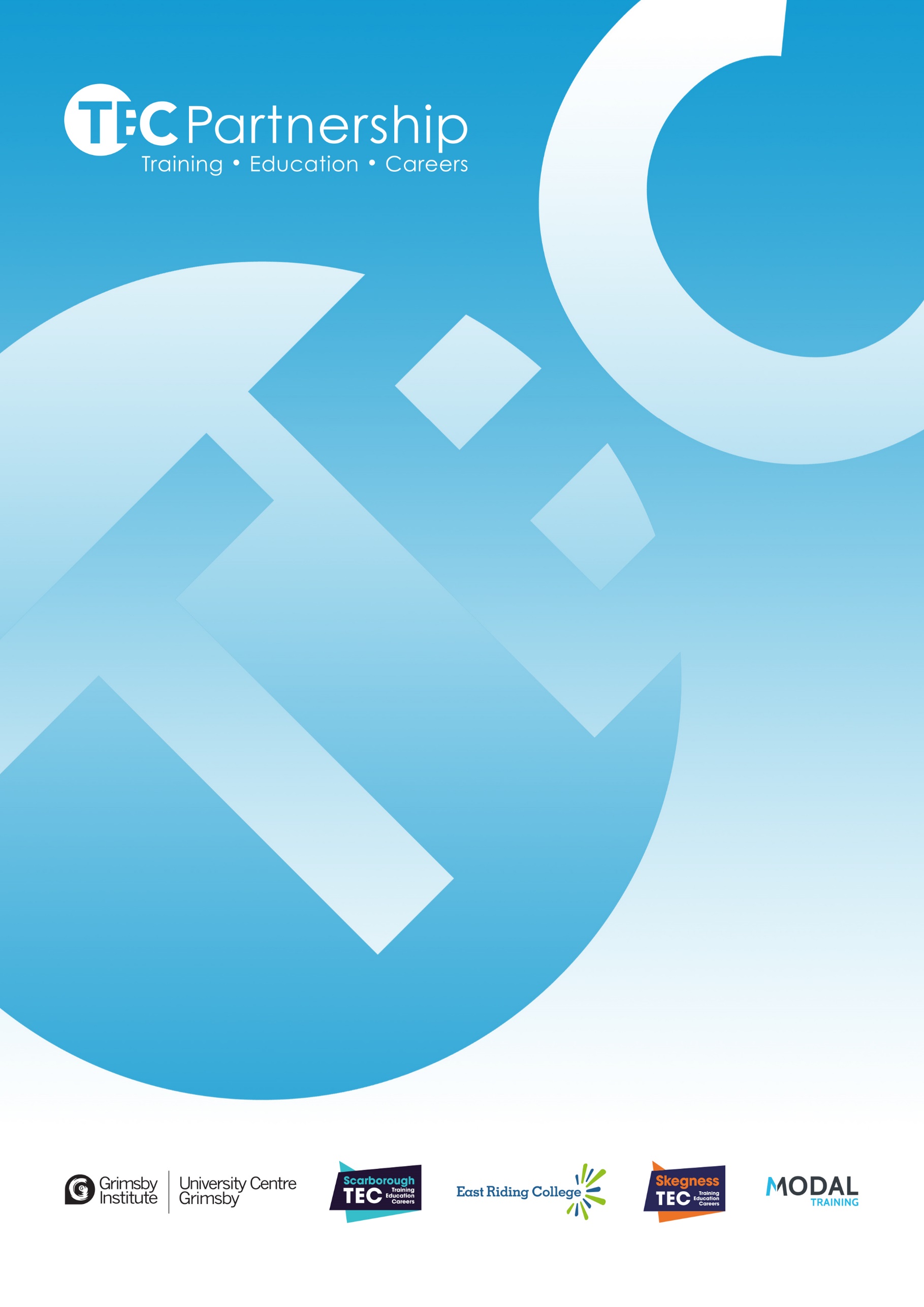 Programme SummaryEntry Requirements(Delete as appropriate)Standard offerApplicants will require xx UCAS points in a xx related subject, or 60 Access-to-HE Credits (of which a minimum of 45 must be at Level 3). Applicants are required to hold English and Maths GCSE (or equivalent) at Grade C/4.Non-standard offerNon-standard entry is intended to support students who may not meet the standard academic entry requirements of a HE programme, normally level 3 qualifications which attract UCAS points (for instance A-levels or BTEC level 3 courses). An applicant must be able to demonstrate recent work/experience in the relevant sector which would give them skills and knowledge comparable to applicants with Level 3 qualifications. All such non-standard applicants will be interviewed, set an appropriate piece of work (detail what the work is) and a judgement made taking into account their academic potential and relevant work/experience.Accreditation of prior learningTEC Partnership encourages student transfers from other institutions.  Applicants may be admitted with credit for prior certificated learning (APcL) or work/life experience or other uncertificated learning (APeL).  Please refer to the HE21 Student Transfer and the Accreditation of Prior Learning.Higher National Classification Weightings(Copy direct from Pearson Specification)Aims of the ProgrammeMinimum requirements for this box:Provide a programme description.Give Bullet point aims.Provide a paragraph on what makes the programme distinctive.Provide a paragraph on what graduates can progress to after the programme.Programme Learning Outcomes (FHEQ)Additional Outcomes Aligned to PSRB or Apprenticeship StandardsGraduate Attributes and Threshold Characteristics-Detail the threshold attributes and knowledge which those who achieve each level will have.-Think about knowledge, academic skills, practical skills and behaviours aligning these to your content and building through the phases of your degree.Use the FHEQ and subject benchmark statements to give you ideas.Level 4A student achieving level 4 of the programme will have demonstrated the following knowledge, skills and threshold characteristics:•	The ability to evaluate the key theoretical ideas of the discipline such as…..•	2•	3•	4Level 5A student achieving level 5 of the programme will have demonstrated the following knowledge, skills and threshold characteristics:•	The ability to critically analyse the key theoretical ideas of the discipline such as…..•	2•	3•	4Programme StructureIt can also be helpful to provide a visual diagram of module delivery, but this is not mandatory.Teaching and Learning StrategyDetail the teaching and learning strategy at each level that the programme will adopt.What will the student journey through the programme be like?Level 4Level 5Support for Student LearningThe needs of disabled learners are taken into account in the design of all learning programmes.Students will be screened at induction to identify those with individual learning support needs. TEC Partnership has well-established procedures in place to support all identified students through the application and assessments for the Disabled Students' Allowance to secure any specialist equipment or tuition which is required.Each student is entitled to one tutorial per trimester with the programme leader to discuss individual issues relating to both modules and the programme overall.In addition to study skills embedded in the programme, TEC Partnership provides an Academic Achievement Service.  The Academic Achievement Service will work with students to support them in the development of their study skill abilities and includes interventions such as support towards use of ICT, giving presentations, using formal writing and appropriate academic conventions, avoiding plagiarism, analytical and critical writing skills.Quality and Standards IndicatorsThe programme will follow the QA standards of TEC Partnership. The programme has been written with reference to appropriate external reference points.TEC Partnership undertakes a number of scheduled internal periodic and thematic reviews throughout each academic year to assure itself of the quality and standards of its provision.External Examiners reports are received by the HE Quality Office and a copy forwarded to the relevant academic area at TEC Partnership. TEC Partnership requires action plans to be created for any actions recommended as a result of student, tutor, moderator or External Examiner comments.  These are reported to our HE Committees. TEC Partnership also monitors External Examiner reports and these are reported on through faculty self-evaluation and enhancement documents, the quality enhancement report and the External Examiner's institutional analysis report. Annual course reviews (AMRs) will take place in line with the requirements of TEC Partnership and actions planned to rectify any weaknesses and further develop the quality of the provision.  These AMRs are moderated internally by the Curriculum Manager (or equivalent) and then submitted to the HE Quality Office to ensure key sources such as External Examiner reports are fully reflected upon before being published and also to reduce variability in the quality of information presented.Methods for evaluating and improving the quality of learning.All students will have the opportunity to comment on the quality of the learning experience on each module. Staff will also be expected to complete module evaluations for each module that they deliver. This feedback must be analysed by the module leader and the results fed into the annual monitoring report, faculty self-evaluation document and subsequent year's module handbook.  Programme and module leaders must give consideration to modification to improve the delivery of any module and this should be recorded in the annual monitoring report and carried forward for minor or major modifications as appropriate.TEC Partnership's policy requires that all teaching staff should be observed delivering learning at least annually. Teaching and learning that does not reach the minimum expected standard will result in an action plan agreed between the line manager and the member of staff.Student satisfaction is measured by student surveys on larger courses, on the smaller courses student opinion may be gathered by other survey means. Student representatives are invited to course team meetings and additionally have the opportunity to raise items with the course leader at individual meetings outside the course team.Further, TEC Partnership facilitates the Student Senate, which consists of student representatives from each HE department. The Student Senate meets on a monthly basis and their remit is to:•	Consider matters relating to the student experience within Higher Education.•	Enhance the Student Voice within TEC Partnership’s Higher Education strategic and operational agenda.•	Provide feedback on areas of good practice.•	Put forward suggestions of the development of Institutional policy and strategy.•	Enhance the student learning experience by promoting academic and research events and cultural events on campus.•	Increase student engagement in all aspects of Higher Education quality processes.Management of Ethical issues within the programme.This may include issues relating to ethical approval, risk assessments, GDPR and Intellectual Property Rights (IPR) regulations.Management of Work Based Learning Opportunities(Delete as appropriate)This Foundation Degree is Work-Based Learning, with a minimum of 40 credits of Work-Based Learning and 40 credits of Work-Related Learning. This Foundation Degree is Work-Related Learning, with a minimum of 80 credits of Work-Related Learning. The programme team must then complete the following:Identify how Work-Based Learning/Work Related Learning opportunities managed, monitored and reviewed by the college.Identify how Students are supported while undertaking Work-Based or Work-Related Learning.Resources needed to pass the programme.Please state the resources which students will need to provide to complete the programme. Resources supplied to the student.Please state the resources which will be provided by the College to the students (include items that are specific to the programme, but not ‘business as usual’ items such as classrooms, smartboard, tutors and standard desktop PCs).Curriculum MapKey: WBL – Work-Based Learning, WRL – Work-Related Learning, Comp – Compensation Y or N.P – Partially achieved learning outcome, F – Fully achieved learning outcomeTEC Partnership Graduate Attribute MappingThe completed validation document must be submitted electronically to HEQA@tecpartnership.ac.uk for final approval.Revision history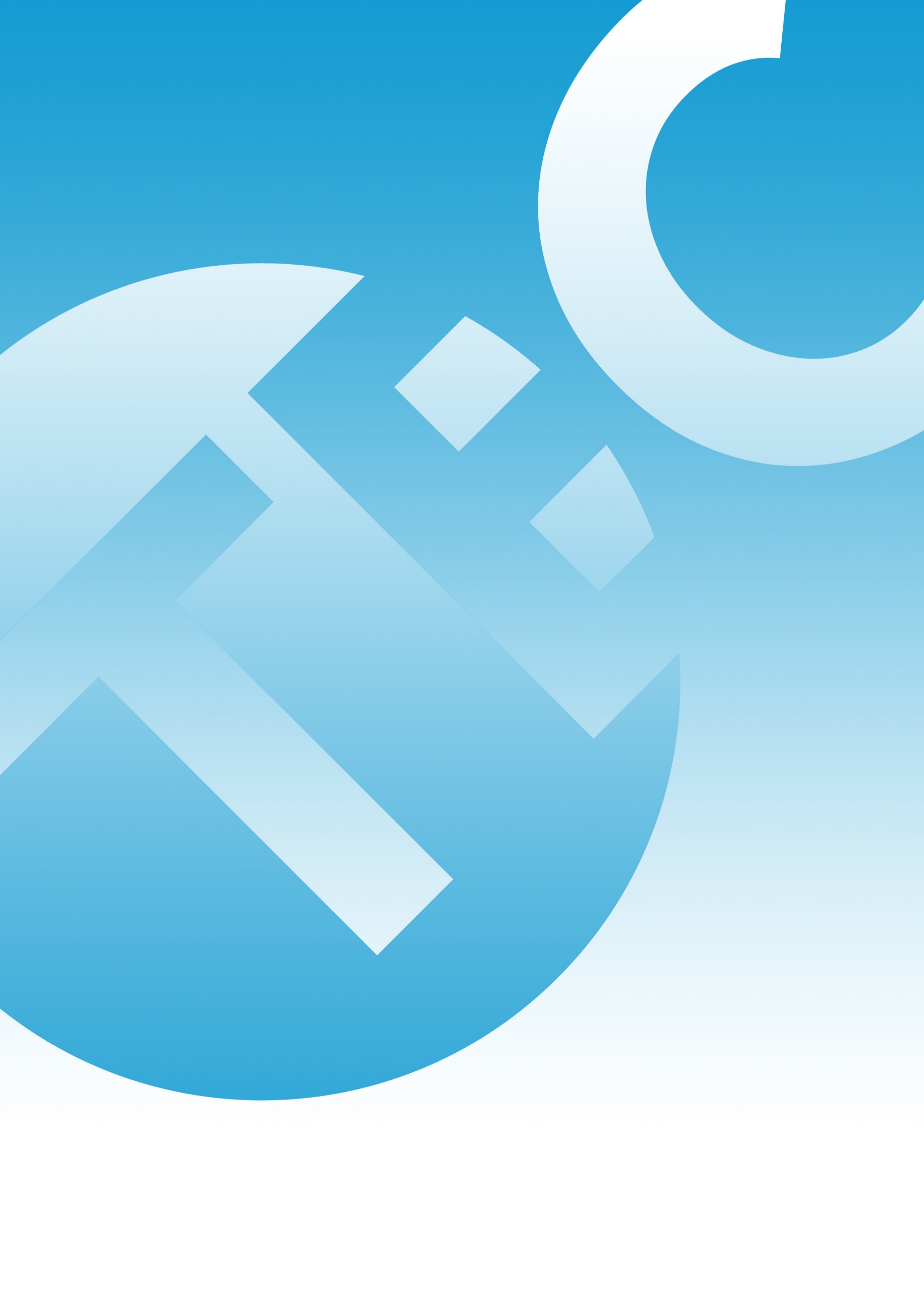 Title of ProgrammeFinal award titleAward Typese.g. BA, FdAContained Awardse.g. Certificate of Higher EducationAwarding BodyPearson Education LtdUCAS CodesxxxxHECOS CodesSubject 123456 50%Subject 654321 50%References used in the design of the programmeState the QAA Subject Benchmark Statement usedAccrediting Professional or Statutory Body (if applicable)State body or n/aMode of study (full and part time)Duration of study (in years)Number of weeks per academic yearLocation of Delivery and FacultyGrimsby Institute of Further and Higher Education / East Riding College / Scarborough TECFaculty xMinimum numbers to start the programmeNo.Programme Learning OutcomesSubject Benchmark Reference1.2.3.4.5.6.7.8.9.10.11.12.No.Learning OutcomesReference1.Add further boxes or state n/a2.3.Module TitleCore / OptionCreditsLevelDeliveryStudy SkillsC204T1(Ensure that the correct module combination matches the HN programme title)Module NameLevelWBL/WRLModule LeaderAssessment and WeightingComp123456789101112Research and Study Skills4-Nathan MichaelEssay (100%)NPPPPFortitude and CriticalityAssessment ReferencesModule ReferencesTo be covered in tutorialAdaptability to changing situationsBeing productively disruptiveResiliencePreparing for unknown futuresFinding alternative solutions to problemsTeamworkAssessment ReferencesModule ReferencesTo be covered in tutorialHuman interaction skillsLeadership and followership skillsProject development and/or managementPresentationAssessment ReferencesModule ReferencesTo be covered in tutorialConfidence in communicationDigital skills and adaptabilityTimekeepingSelf-presentationPersonal ValuesAssessment ReferencesModule ReferencesTo be covered in tutorialProfessional attitudes and valuesEthics and moralsSelf-Care and Care of othersVersionDetails of Major ModificationDate of Approval1234567